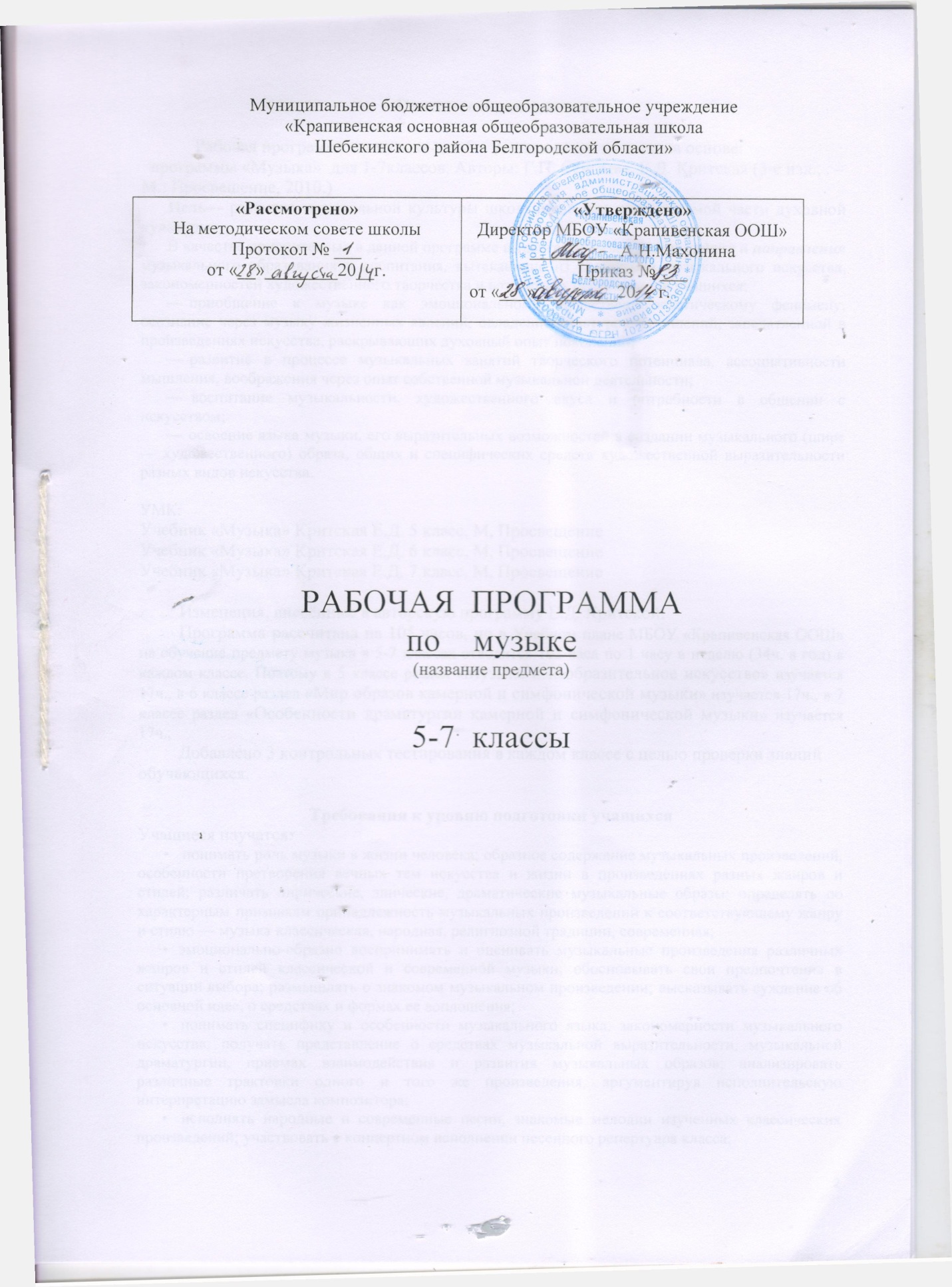 Пояснительная запискаРабочая программа по музыке для 5 – 7  классов составлена на основе:  программы «Музыка»  для 1-7классов, Авторы: Г.П. Сергеева, Е.Д. Критская (3-е изд., . – М.: Просвещение, 2010.)Цель— развитие музыкальной культуры школьников как неотъемлемой части духовной культуры.В качестве приоритетных в данной программе выдвигаются следующие задачи и направления музыкального образования и воспитания, вытекающие из специфики музыкального искусства, закономерностей художественного творчества и возрастных особенностей учащихся:приобщение к музыке как эмоциональному, нравственно-эстетическому феномену, осознание через музыку жизненных явлений, овладение культурой отношений, запечатленной в произведениях искусства, раскрывающих духовный опыт поколений;развитие в процессе музыкальных занятий творческого потенциала, ассоциативности мышления, воображения через опыт собственной музыкальной деятельности;воспитание музыкальности, художественного вкуса и потребности в общении с искусством;освоение языка музыки, его выразительных возможностей в создании музыкального (шире — художественного) образа, общих и специфических средств художественной выразительности разных видов искусства.УМК:Учебник «Музыка» Критская Е.Д. 5 класс, М, ПросвещениеУчебник «Музыка» Критская Е.Д. 6 класс, М, ПросвещениеУчебник «Музыка» Критская Е.Д. 7 класс, М, ПросвещениеИзменения, внесённые в авторскую программу Е.Д. Критской:Программа рассчитана на 105 часов, но в Учебном плане МБОУ «Крапивенская ООШ» на обучение предмету музыка в 5-7 классах отводится 102 часа по 1 часу в неделю (34ч. в год) в каждом классе. Поэтому в 5 классе раздел «Музыка и изобразительное искусство» изучается 17ч., в 6 классе раздел «Мир образов камерной и симфонической музыки» изучается 17ч., в 7 классе раздел «Особенности драматургии камерной и симфонической музыки» изучается 17ч.,Добавлено 3 контрольных тестирования в каждом классе с целью проверки знаний обучающихся.Требования к уровню подготовки учащихсяУчащиеся научатся:понимать роль музыки в жизни человека; образное содержание музыкальных произведений, особенности претворения вечных тем искусства и жизни в произведениях разных жанров и стилей; различать лирические, эпические, драматические музыкальные образы; определять по характерным признакам принадлежность музыкальных произведений к соответствующему жанру и стилю — музыка классическая, народная, религиозной традиции, современная;эмоционально-образно воспринимать и оценивать музыкальные произведения различных жанров и стилей классической и современной музыки, обосновывать свои предпочтения в ситуации выбора; размышлять о знакомом музыкальном произведении; высказывать суждение об основной идее, о средствах и формах ее воплощения;понимать специфику и особенности музыкального языка, закономерности музыкального искусства; получать представление о средствах музыкальной выразительности, музыкальной драматургии, приемах взаимодействия и развития музыкальных образов; анализировать различные трактовки одного и того же произведения, аргументируя исполнительскую интерпретацию замысла композитора;исполнять народные и современные песни, знакомые мелодии изученных классических произведений; участвовать в концертном исполнении песенного репертуара класса;различать простые и сложные жанры вокальной, инструментальной, сценической музыки; находить жанровые параллели между музыкой и другими видами искусства;творчески интерпретировать содержание музыкального произведения в пении, музыкально-ритмическом движении, пластическом интонировании, поэтическом слове, изобразительной деятельности;знать имена выдающихся отечественных и зарубежных композиторов и исполнителей, узнавать наиболее значимые их произведения и интерпретации; приводить примеры их произведений;ориентироваться в нотной записи как средстве фиксации музыкальной речи.•	наблюдать за разнообразными явлениями жизни и искусства и оценивать их; выявлять особенности взаимодействия музыки с другими видами искусства (литература, изобразительное искусство, театр, кино и др.); раскрывать образный строй художественных произведений; находить ассоциативные связи между художественными образами музыки и других видов искусства;•	передавать свои впечатления в устной и письменной форме; развивать навыки исследовательской художественно- эстетической деятельности (выполнение индивидуальных и коллективных проектов);•	заниматься музыкально-эстетическим самообразованием при организации культурного досуга, составлении домашней фонотеки, видеотеки, библиотеки и пр., посещении концертов, театров и др.;Кроме того, учащиеся получат представление о крупнейших музыкальных центрах мирового значения (театры оперы и балета, концертные залы, музеи), о текущих событиях музыкальной/художественной жизни в отечественной и зарубежной культуре.высказывать личностно-оценочные суждения о роли и месте музыки в жизни, о нравственных ценностях и идеалах шедевров музыкального искусства прошлого и современности;использовать различные формы индивидуального, группового и коллективного музицирования (пение, пластическое интонирование, импровизация, игра на инструментах);решать творческие задачи, участвовать в исследовательских проектах, художественных событиях школы;проявлять творческую инициативу в различных сферах художественно-творческой деятельности, в музыкально-эстетической жизни класса, школы (музыкальные вечера, музыкальные гостиные, концерты для младших школьников и др.).Учебно-тематический план Содержание программы учебного предметаВ программе 5 класса рассматриваются разнообразные явления музыкального искусства в их взаимодействии с художественными образами других искусств — литературы (прозы и поэзии), изобразительного искусства (живописи, скульптуры, архитектуры, графики, книжных иллюстраций и др.), театра (оперы, балета, оперетты, мюзикла, рок-оперы), кино.Программа состоит из двух разделов: «Музыка и литература» и «Музыка и изобразительное искусство». Такое деление учебного материала весьма условно, так как знакомство с музыкальным сочинением всегда происходит в тесной взаимосвязи с произведениями других видов искусства, что и нашло свое отражение на страницах учебника и творческой тетради.Раздел 1. Музыка и литература (17 ч)Что роднит музыку с литературой. Сюжеты, темы, образы искусства. Интонационные особенности языка народной, профессиональной, духовной музыки (музыка русская и зарубежная, старинная и современная). Специфика средств художественной выразительности каждого из искусств. Вокальная музыка. Фольклор в музыке русских композиторов. Жанры инструментальной и вокальной музыки. Вторая жизнь песни. Писатели и поэты о музыке и музыкантах. Путешествия в музыкальный театр: опера, балет, мюзикл. Музыка в театре, кино, на телевидении.Использование различных форм музицирования и творческих заданий в освоении содержания музыкальных образов.Примерный перечень музыкального материалаРодина. Н. Хрисаниди, слова В. Катанова.Красно солнышко. П. Аедоницкий, слова И. Шаферана.Родная земля. Я. Дубравин, слова Е. Руженцева.Жаворонок. М. Глинка, слова Н. Кукольника.Моя Россия. Г. Струве, слова Н. Соловьевой.Во поле береза стояла; Я на камушке сижу; Запле- тися, плетень; Уж ты, поле мое; Не одна-то ли во поле дороженька; Ах ты, ноченька и другие русские народные песни.Симфония № 4 (фрагмент финала). П. Чайковский.Пер Гюнт. Музыка к драме Г. Ибсена (фрагменты). Э. Григ.Осень. П. Чайковский, слова А. Плещеева.Осень. Ц. Кюи, слова А. Плещеева.Осенней песенки слова. В. Серебренников, слова В. Степанова.Песенка о словах. С. Старобинский, слова В. Вайнина.Горные вершины. А. Варламов, слова М. Лермонтова.Горные вершины. А. Рубинштейн, слова М. Лермонтова.Кикимора. Сказание для симфонического оркестра (фрагменты). А. Лядов.Шехеразада. Симфоническая сюита (фрагменты). Н. Римский-Корсаков.Вокализ. С. Рахманинов.Вокализ. Ф. Абт.Романс. Из Музыкальных иллюстраций к повести А. Пушкина «Метель» (фрагмент). Г. Свиридов.Баркарола (Июнь). Из фортепианного цикла «Времена года». П. Чайковский.Песня венецианского гондольера (№ 6). Из фортепианного цикла «Песни без слов». Ф. Мендельсон.Венецианская ночь. М. Глинка, слова И. Козлова.Баркарола. Ф. Шуберт, слова Ф. Штольберга, перевод А. Плещеева.Перезвоны. По прочтении В. Шукшина. Симфония- действо для солистов, большого хора, гобоя и ударных (фрагменты). В. Гаврилин Концерт № 1 для фортепиано с оркестром (фрагмент финала). П. Чайковский.Веснянка, украинская народная песня.Сцена «Проводы Масленицы». Из оперы «Снегурочка». Н. Римский-Корсаков.Снег идет. Из Маленькой кантаты. Г. Свиридов, слова Б. Пастернака.Запевка. Г. Свиридов, слова И. Северянина.Снег. Из вокального цикла «Земля». М. Славкин, слова Э. Фарджен, перевод М. Бородицкой и Г. Кружкова.Зима. Ц. Кюи, слова Е. Баратынского.Откуда приятный и нежный тот звон. Хор из оперы «Волшебная флейта». В.-А. Моцарт.Маленькая ночная серенада (рондо). В.-А. Моцарт.Dona nobis расет. Канон. В.-А. Моцарт.Реквием (фрагменты). В.-А. Моцарт.Dignare. Г. Ген/u п.Садко. Опера-былина (фрагменты). Н. Римский-Корса- ков.Сказка о царе Салтане. Опера (фрагменты). И. Римский-Корсаков.Орфей и Эвридика. Опера (фрагменты). К.-В. Глюк.Щелкунчик. Балет-феерия (фрагменты). П. Чайковский.Спящая красавица. Балет (фрагменты). П. Чайковский.Кошки. Мюзикл (фрагменты). Э.-Л. Уэббер.Песенка о прекрасных вещах. Из мюзикла «Звуки музыки». Р. Роджерс, слова О. Хаммерстайна, русский текст М. Подберезского.Дуэт лисы Алисы и кота Базилио. Из музыки к сказке «Буратино». Музыка и стихи Б. Окуджавы.Сэр, возьмите Алису с собой. Из музыки к сказке «Алиса в Стране чудес». Музыка и слова В. Высоцкого.Хлопай в такт! Дж. Гершвин, слова А. Гершвина, русский текст В. Струкова.Песенка о песенке. Музыка и слова А. Куклина.Птица-музыка. В. Синенко, слова М. Пляцковского.Примерный перечень литературных произведенийИз Гёте. М. Лермонтов.Деревня. Стихотворение в прозе. И. Тургенев.Кикимора. Народное сказание из «Сказаний русского народа», записанных И. Сахаровым.Венецианская ночь. И. Козлов.Осыпаются листья в садах... И. Бунин.Скучная картина... А. Плещеев.Осень и грусть на всей земле... М. Чюрленис.Листопад. И. Бунин.О музыкальном творчестве. Л. Кассиль.Война колоколов. Дж. Родари.Снег идет. Б. Пастернак.Слово о Мастере (о Г. Свиридове). В. Астафьев. Горсть земли. А. Граши. Вальс. Л. Озеров.Тайна запечного сверчка. Г. Цыферов. Моцарт и Сальери. Из «Маленьких трагедий» (фрагменты). А. Пушкин.Руслан и Людмила. Поэма в стихах (фрагменты). А.Пушкин Былина о Садко. Из русского народного фольклора. Щелкунчик. Э.-Т.-А. Гофман.Миф об Орфее. Из «Мифов и легенд Древней Греции». Музыкант-чародей. Белорусская сказка.Примерный перечень произведений изобразительного искусстваНатюрморт с попугаем и нотным листом. Г. Теплов. Книги и часы. Неизвестный художник. На Валааме. П. Джогин. Осенняя песнь. В. Борисов-Мусатов.Стога. Сумерки; Вечер. Золотой плес; Над вечным покоем. И. Левитан.Золотая осень. И. Остроухое. Осень. А. Головин. Полдень. К. Петров-Водкин. Итальянский пейзаж. А. Мордвинов. Ожидание. К. Васильев.Полдень. В окрестностях Москвы. И. Шишкин. Осенний сельский праздник. Б. Кустодиев. Дворик в Санкт-Петербурге. М. Добужинский. Песня без слов. Дж.-Г. Баррабл. Вальсирующая пара. В. Гаузе. Моцарт и Сальери. В. Фаворский. Садко. И. Репин. Садко. Палех. В. Смирнов.Иллюстрация к былине «Садко». В. Кукулиев. Садко и Морской царь. Книжная иллюстрация.Лукьянец.Садко. Иллюстрации к «Сказке о царе Салтане...» А. Пушкина. И. Билибин. Волхова. М. Врубель. Новгородский торг. А. Васнецов. Песнь Волжского челна. В. Кандинский. Иллюстрация к сказке «Снегурочка». В. Кукулиев.Раздел 2. Музыка и изобразительное искусство (17ч)Взаимодействие музыки с изобразительным искусством. Исторические события, картины природы, разнообразные характеры, портреты людей в различных видах искусства. Образ музыки разных эпох в изобразительном искусстве. Небесное и земное в звуках и красках. Исторические события в музыке: через прошлое к настоящему. Музыкальная живопись и живописная музыка. Колокольность в музыке и изобразительном искусстве. Портрет в музыке и изобразительном искусстве. Роль дирижера в прочтении музыкального сочинения. Образы борьбы и победы в искусстве. Архитектура — застывшая музыка. Полифония в музыке и живописи. Творческая мастерская композитора, художника. Импрессионизм в музыке и живописи. Тема защиты Отечества в музыке и изобразительном искусстве.Использование различных форм музицирования и творческих заданий в освоении  содержания музыкальных произведен и й.Примерный перечень музыкального материалаЗнаменный распев.Концерт № 3 для фортепиано с оркестром (1-я часть). С. Рахманинов.Богородице Дево, радуйся. Из «Всенощного бдения». П. Чайковский.Богородице Дево, радуйся. Из «Всенощного бдения». С. Рахманинов.Любовь святая. Из музыки к драме А. Толстого «Царь Федор Иоаннович». Г. Свиридов.Аве, Мария. Дж. Каччини.Аве, Мария. Ф. Шуберт, слова В. Скотта, перевод А. Плещеева.Аве, Мария. И.-С. Бах —Ш. Гуно.Ледовое побоище (№ 5). Из кантаты «Александр Невский». С. Прокофьев.Островок. С. Рахманинов, слова К. Бальмонта (из П. Шелли).Весенние воды. С. Рахманинов, слова Ф. Тютчева.Форель. Ф. Шуберт, слова Л. Шубарта, русский текст В. Костомарова.Прелюдия соль мажор для фортепиано. С. Рахманинов.Прелюдия соль-диез минор для фортепиано. С. Рахманинов.Сюита для двух фортепиано (фрагменты). С. Рахманинов.Фрески Софии Киевской. Концертная симфония для арфы с оркестром (фрагменты). В. Кикта.Ария. Из «Нотной тетради Анны Магдалены Бах». И.-С. Бах.Чакона. Для скрипки соло (ре минор). И.-С. Бах.Каприс № 24. Для скрипки соло. Н. Паганини (классические и современные интерпретации).Concerto grosso. Для двух скрипок, клавесина, подготовленного фортепиано и струнных (фрагмент). А. Шнитке.Рапсодия на тему Паганини (фрагменты). С. Рахманинов.Вариации на тему Паганини (фрагменты). В. Люто- славский.Симфония № 5 (фрагменты). Л. Бетховен.Маленькая прелюдия и фуга для органа. И.-С. Бах.Прелюдии для фортепиано. М. Чюрленис.Море. Симфоническая поэма (фрагменты). М. Чюрленис.Лунный свет. Из «Бергамасской сюиты». К. Дебюсси.Звуки и запахи реют в вечернем воздухе. Девушка с волосами цвета льна. Прелюдии. К. Дебюсси.Кукольный кэк-уок. Из фортепианной сюиты «Детский уголок». К. Дебюсси.Мимолетности № 1, 7, 10 для фортепиано. С. Прокофьев.Наши дети. Хор из «Реквиема». Д. Кабалевский, слова Р. Рождественского.Рассвет на Москве-реке. Вступление к опере «Хованщина». М. Мусоргский.Картинки с выставки. Сюита. М. Мусоргский (классические и современные интерпретации).Рисунок. А. Куклин, слова С. Михалкова.Семь моих цветных карандашей. В. Серебренников, слова В. Степанова.Маленький кузнечик. В. Щукин, слова С. Козлова.Парус алый. А. Пахмутова, слова Н. Добронравова.Тишина. Е. Адлер, слова Е. Руженцева.Музыка. Г. Струве, слова И. Исаковой.Примерный перечень произведений изобразительного искусстваЧувство звука. Я. Брейгель.Сиверко. И. Остроухов.Покров Пресвятой Богородицы. Икона.Троица. А. Рублев.Сикстинская мадонна. Рафаэль.Богородица Донская. Ф. Грек.Святой князь Александр Невский. Икона.Александр Невский. М. Нестеров.Александр Невский. Триптих: «Северная баллада», «Александр Невский», «Старинный сказ». П. Корин.Весенний этюд; Весна; Цветущие вишни; Дама в кресле; Водоем. В. Борисов-Мусатов. Пейзаж. Д. Бурлкж. Бурный ветер. А. Рылов. Формула весны. П. Филонов. Весна. Большая вода. И. Левитан. Фрески собора Святой Софии в Киеве. Портрет П. Паганини. Э. Делакруа. Н. Паганини. С. Коненков. Антракт. Р. Дюфи. Ника Самофракийская. Восставший раб. Микеланджело. Свобода, ведущая народ. Э. Делакруа. Скрипка. Р. Дюфи. Скрипка. И. Пуни Скрипка. К. Петров-Водкин. Скрипка. Е. Рояк. Симфония (скрипка). М. Меньков. Оркестр. Л. Мууга. Три музыканта. П. Пикассо.Православные храмы и их внутреннее убранство. Готические соборы и их внутреннее убранство. Фуга. Триптих; Сотворение мира; Сказка. Путешествие королевны. Триптих; Зима; Соната моря. Триптих М. Чюрленис.Впечатление. Восход солнца. К. Моне. Руанский собор в полдень. К. Моне. Морской пейзаж. Э. Мане.Музыкальная увертюра. Фиолетовый клин. В. Кандинский.Композиция. Казаки. В. Кандинский. Реквием. Цикл гравюр. С. Красаускас. Вечно живые. Цикл гравюр. С. Красаускас.Примерный перечень литературных произведений Мадонна Рафаэля. А. К. Толстой. Островок. К. Бальмонт. Весенние воды. Ф. Тютчев.Мне в душу повеяло жизнью и волей... А. Майков. По дороге зимней, скучной... А. Пушкин. Слезы. Ф. Тютчев.И мощный звон промчался над землею... А. Хомяков. Загадочный мир звуков Сергея Рахманинова. Н. Бажа- нова.Звуки пели, дрожали так звонко... А. К. Толстой. Струна. К. Паустовский. Не соловей — то скрипка пела... А. Блок. Березовая роща. В. Семернин.Под орган душа тоскует... И. Бунин. Я не знаю мудрости, годной для других... К. Бальмонт. Реквием. Р. Рождественский. Не привыкайте к чудесам... В. Шефнер.В программе VI класса рассматриваются различные музыкальные образы, запечатленные в жанрах вокальной, инструментальной и инструментально-симфонической музыки. Музыкальный образ — живое, обобщенное представление о действительности, выраженное в звуках.Программа состоит из двух разделов: «Мир образов вокальной и инструментальной музыки» и «Мир образов камерной и симфонической музыки».Раздел 1. Мир образов вокальной и инструментальной музыки (17 ч)Лирические, эпические, драматические образы. Единство содержания и формы. Многообразие жанров вокальной музыки (песня, романс, баллада, баркарола, хоровой концерт, кантата и др.). Песня, ария, хор в оперном спектакле. Единство поэтического текста и музыки. Многообразие жанров инструментальной музыки: сольная, ансамблевая, оркестровая. Сочинения для фортепиано, органа, арфы, симфонического оркестра, синтезатора.Музыка Древней Руси. Образы народного искусства. Фольклорные образы в творчестве композиторов. Образы русской духовной и светской музыки (знаменный распев, партесное пение, духовный концерт). Образы западноевропейской духовной и светской музыки (хорал, токката, фуга, кантата, реквием). Полифония и гомофония.Авторская песня — прошлое и настоящее. Джаз — искусство XX в. (спиричуэл, блюз, современные джазовые обработки).Взаимодействие различных видов искусства в раскрытии образного строя музыкальных произведений.Использование различных форм музицирования и творческих заданий в освоении содержания музыкальных образов.Примерный перечень музыкального материалаКрасный сарафан. А. Варламов, слова Н. Цыганова.Гори, гори, моя звезда. П. Булахов, слова В. Чуевского.Калитка. А. Обухов, слова А. Будищева.Колокольчик. А. Гурилев, слова И. Макарова.Я помню чудное мгновенье. М. Глинка, слова А. Пушкина.Вальс-фантазия для симфонического оркестра. М. Глинка.Сирень. С. Рахманинов, слова Е. Бекетовой. Здесь хорошо. С. Рахманинов, слова Г. Галиной. Матушка, что во поле пыльно, русская народная песня. Матушка, что во поле пыльно. М. Матвеев, слова народные.На море утушка купалася, русская народная свадебная песня.Плывет лебедушка. Хор из оперы «Хованщина». М. Мусоргский.Иван Сусанин. Опера (фрагменты). М. Глинка. Руслан и Людмила. Опера (фрагменты). М. Глинка. Песня венецианского гондольера (№ 6) для фортепиано. Ф. Мендельсон.Венецианская ночь. М. Глинка, слова И. Козлова. Песни гостей. Из оперы «Садко». Н. Римский-Корсаков. Серенада. Ф. Шуберт, слова Л. Рельштаба, перевод Н. Огарева.Аве, Мария. Ф. Шy6epт слова В. Скотта, перевод А. Плещеева.Фореллен-квинтет (4-я часть). Ф. Шуберт.Жаворонок. М. Глинка — М. Балакирев.Лесной царь. Ф. Шуберт, слова В. Гёте, русский текст В.Жуковского.Огромное небо. О. Фельцман, стихи Р. Рождественского. Шестопсалмие (знаменный распев). Свете тихий. Гимн (киевский распев). Да исправится молитва моя. П. Чесноков. Не отвержи мене во время старости. Духовный концерт (фрагмент). М.Березовский.Концерт № 3 для фортепиано с оркестром (1-я часть). С.Рахманинов.Русские народные инструментальные наигрыши. Во кузнице; Комара женить мы будем, русские народные песни.Во кузнице. Хор из 2-го действия оперы «В бурю». Т. Хренников.Пляска скоморохов. Из оперы «Снегурочка». Н. Римский-Корсаков.Фрески Софии Киевской. Концертная симфония для арфы с оркестром (фрагменты). В. Кикта.Перезвоны. По прочтении В. Шукшина. Симфония- действо (фрагменты). В. Гаврилин.Мама. Из вокально-инструментального цикла «Земля». В. Гаврилин, слова В. Шульгиной.Весна, слова народные; Осень, слова С. Есенина. Из вокального цикла «Времена года». В. Гаврилин.В горнице. И. Морозов, слова Н. Рубцова.Молитва Франсуа Виньона. Слова и музыка Б. Окуджавы.Будь со мною (Молитва). Е. Крылатов, слова Ю. Эн- тина.В минуту скорбную сию. Слова и музыка иеромонаха Романа.Органная токката и фуга ре минор (классические и современные интерпретации). И.-С. Бах.Хоралы № 2, 4. Из «Рождественской оратории». И.-С. Бах.Stabat mater (фрагменты № 1 и № 13). Д. Перголези.Реквием (фрагменты). В.-А. Моцарт.Кармина Бурана. Мирские песнопения для солистов, хора, оркестра и для представления на сцене (фрагменты). К. Орф.Гаудеамус. Международный студенческий гимн.Из вагантов. Из вокального цикла «По волне моей памяти». Д. Тухманов, русский текст Л. Гинзбурга.Россия. Д. Тухманов, слова М. Ножкина.Глобус. М. Светлов, слова М. Львовского.Песенка об открытой двери. Слова и музыка Б. Окуджавы.Нам нужна одна победа. Из художественного фильма «Белорусский вокзал». Слова и музыка Б. Окуджавы.Как прекрасен этот мир. Д. Тухманов, слова В. Харитонова.Я не люблю. Слова и музыка В. Высоцкого.Милая моя (Солнышко лесное). Слова и музыка Ю. Визбора.Диалог у новогодней елки. С. Никитин, слова Ю. Леви- танского.Атланты. Слова и музыка А. Городницкого.Снег. Слова и музыка А. Городницкого.Пока горит свеча. Слова и музыка А. Макаревича.Вечер бродит. Слова и музыка А. Якушевой.Мы свечи зажжем. С. Ведерников, слова И. Денисовой.Сережка ольховая. Е. Крылатов, слова Е. Евтушенко.Багульник. В. Шаинский, слова И. Морозова.Бог осушит слезы. Спиричуэл и др.Город Нью-Йорк. Блюз и др.Любимый мой. Дж. Гершвин, слова А. Гершвина, русский текст Т. Сикорской.Любовь вошла. Дж. Гершвин, слова А. Гершвина, перевод С. Болотина и Т. Сикорской.Старый рояль. Из художественного фильма «Мы из джаза». М. Минков, слова Д. Иванова.Караван. Д. Эллингтон (сравнительные интерпретации).Колыбельная Клары. Из оперы «Порги и Бесс». Дж. Гершвин.Острый ритм; Хлопай в такт. Дж. Гершвин, слова А. Гершвина, русский текст В. Струкова.Раздел 2. Мир образов камерной и симфонической музыки (17 ч)Жизненная основа художественных образов любого вида искусства. Воплощение нравственных исканий человека, времени и пространства в музыкальном искусстве. Своеобразие и специфика художественных образов камерной и симфонической музыки. Сходство и различие как основной принцип развития и построения музыки. Повтор (вариативность, вариантность), контраст Взаимолейстчче нескольких музыкальных образов на основе их сопоставления, столкновения, конфликта.Программная музыка и ее жанры (сюита, вступление к опере, симфоническая поэма, увертюра-фантазия, музыкальные иллюстрации и др.;. Музыкальное воплощение литературною сюжета. Выразительность и изобразительность музыки. Образ-портрет, образ-пейзаж и др. Непрограммная музыка и ее жанры: инструментальная миниатюра (прелюдия, баллада, этюд, ноктюрн), струнный квартет, фортепианный квинтет, концерт, концертная симфония, симфония-действо и др. Современная трактовка классических сюжетов и образов: мюзикл, рок-опера, киномузыка.Использование различных форм музицирования и творческих заданий в освоении учащимися содержания музыкальных произведений.Примерный перечень музыкального материалаПрелюдия № 24; Баллада № 1 для фортепиано. Ф. Шопен.Баллада о гитаре и трубе. Я. Френкель, слова Ю. Jleвитанского.Ноктюрны для фортепиано. П. Чайковский.Ноктюрны для фортепиано. Ф. Шопен.Ноктюрн (3-я часть). Из Квартета № 2. А. Бородин.Вопрос, оставшийся без ответа («Космический пейзаж»). Пьеса для камерного оркестра. Ч. Айвз.Мозаика. Пьеса для синтезатора. Э. Артемьев.Прелюдии для фортепиано. М. Чюрлёнис.Музыкальные иллюстрации к повести А. Пушкина «Метель» (фрагменты). Г. Свиридов.Побудь со мной. Н. Зубов, слова NN.Вот мчится тройка удалая. Русская народная песня, слова Ф. Глинки.Времена года. Цикл концертов для оркестра и скрипки соло (фрагменты). А. Вивальди.Итальянский концерт (фрагменты) для клавира. И.-С. Бах.Симфония № 4 (2-я часть). П. Чайковский.Симфония № 2 («Богатырская») (1-я часть). А. Бородин.Симфония № 3 («Героическая») (4-я часть). JI. Бетховен.Увертюра к опере «Руслан и Людмила». М. Глинка.Ave, verum. В.-А. МоцартМоцартиана. Оркестровая сюита № 4 (3-я часть). П. Чайковский.Эгмонт. Увертюра. Л. Бетховен.Скорбь и радость. Канон. Л. Бетховен.Ромео и Джульетта. Увертюра-фантазия (фрагменты). П. Чайковский.Ромео и Джульетта. Балет (фрагменты). С. Прокофьев.Ромео и Джульетта. Музыкальные зарисовки (сюита) для большого симфонического оркестра. Д. Кабалевский.Вестсайдская история. Мюзикл (фрагменты). Л. Бернстайн.Орфей и Эвридика. Опера (фрагменты). К.-В. Глюк.Орфей и Эвридика. Рок-опера. А. Журбин, слова Ю. Ди- митрина.Слова любви. Из художественного фильма «Ромео и Джульетта». Н. Рота, русский текст Л. Дербенева, обработка Г. Подэльского.Увертюра (фрагменты); Песенка о веселом ветре. Из художественного фильма «Дети капитана Гранта». И. Дунаевский.Мгновения. Из телевизионного фильма «Семнадцать мгновений весны». М. Таривердиев, слова Р. Рождественского.Звуки музыки; Эдельвейс. Из художественного фильма- мюзикла «Звуки музыки». Р. Роджерс, слова О. Хаммерсона, русский текст М. Подберезского.Родного неба милый свет. Е. Голубева, слова В. Жуковского.Моя звезда. А. Суханов, слова И. Анненского.Мир сверху. Слова и музыка А. Дольского.Осенний бал. Слова и музыка Л. Марченко.Как здорово. Слова и музыка О. Митяева.Содержательный стержень программы в 7  классе — «Классика и современность». Вечные темы классической музыки и их претворение в произведениях разных жанров. Художественные направления, стили и жанры классической и современной музыки.Особенности музыкальной драматургии и развития музыкальных образов в произведениях крупных жанров — опере, балете, мюзикле, рок-опере, симфонии, инструментальном концерте, сюите и др. Жанровые и стилистические особенности музыкального языка. Единство содержания и формы музыкальных произведений. Стиль как отражение мироощущения композитора. Стили музыкального творчества и исполнения, присущие разным эпохам.Раздел 1. Особенности драматургии сценической музыки (17 ч)Стиль как отражение эпохи, национального характера, индивидуальности композитора: Россия — Запад. Жанровое разнообразие опер, балетов, мюзиклов (историко-эпические, драматические, лирические, комические и др.). Взаимосвязь музыки с литературой и изобразительным искусством в сценических жанрах. Особенности построения музыкально-драматического спектакля. Опера: увертюра, ария, речитатив, ансамбль, хор, сцена. Балет: дивертисмент, сольные и массовые танцы (классический и характерный), па-де-де, музыкально- хореографические сцены и др. Приемы симфонического развития образов.Сравнительные интерпретации музыкальных сочинений. Мастерство исполнителя («искусство внутри искусства»): выдающиеся исполнители и исполнительские коллективы. Музыка в драматическом спектакле. Роль музыки в кино и на телевидении.Использование различных форм музицирования и творческих заданий в освоении учащимися содержания музыкальных произведений.Примерный перечень музыкального материалаИван Сусанин. Опера (фрагменты). М. Глинка.Порги и Бесс. Опера (фрагменты). Дж. Гершвин.Князь Игорь. Опера (фрагменты). А. Бородин.Ярославна. Балет (фрагменты). Б. Тищенко.Высокая месса си минор (фрагменты). И.-С. Бах.Всенощное бдение (фрагменты). С. Рахманинов.Иисус Христос — суперзвезда. Рок-опера (фрагменты). Э.-Л. Уэббер.Кармен. Опера (фрагменты). Ж. Бизе.Кармен-сюита. Балет (фрагменты). Ж. Бизе — Р. Щедрин.Празднества. Из симфонического цикла «Ноктюрны». К. Дебюсси.Гоголь-сюита. Музыка к спектаклю «Ревизская сказка» по мотивам произведений Н. Гоголя. А. Шнитке.Родина моя. Д. Тухманов, слова Р. Рождественского.Дом, где наше детство остается. Ю. Чичков, слова М. Пляцковского.Дорога добра. Из телевизионного фильма «Приключения маленького Мука». М. Минков, слова Ю. Энтина.Небо в глазах. С. Смирнов, слова В. Смирнова.Рассвет-чародей. В. Шаинский, слова М. Пляцковского.Только так. Слова и музыка Г. Васильева и А. Ива- щенко.Синие сугробы. Слова и музыка А. Якушевой.Ночная дорога. С. Никитин, слова Ю. Визбора.Исполнение желаний. Слова и музыка А. Дольского.Тишь. Слова и музыка А. Загота.Наполним музыкой сердца. Слова и музыка Ю. Визбора.Спасибо, музыка. Из художественного фильма «Мы из джаза». М. Минков, слова Д. Иванова.Песенка на память. М. Минков, слова П. Синявского.Образцы музыкального фольклора разных регионов мира (аутентичный, кантри, фолк-джаз, рок-джаз и др.).Раздел 2. Особенности драматургии камерной и симфонической музыки (17 ч)Сонатная форма, симфоническая сюита, сонатно-симфонический цикл как формы воплощения и осмысления жизненных явлений и противоречий. Сопоставление драматургии крупных музыкальных форм с особенностями развития музыки в вокальных и инструментальных жанрах.Стилизация как вид творческого воплощения художественного замысла: поэтизация искусства прошлого, воспроизведение национального или исторического колорита. Транскрипция как жанр классической музыки.Переинтонирование классической музыки в современных обработках. Сравнительные интерпретации. Мастерство исполнителя: выдающиеся исполнители и исполнительские коллективы.Использование различных форм музицирования и творческих заданий для освоения учащимися содержания музыкальных произведений.Примерный перечень музыкального материалаСоната № 11 для фортепиано. В.-А. Моцарт.Соната № 8 («Патетическая») для фортепиано. Л. Бетховен.Соната № 2 для фортепиано (1-я часть). С. ПрокофьевСимфония №1 (1-я часть). В.Калинников.Симфония №103 («С тремоло литавр») (фрагменты). Й.Гайдн.Симфония №1 («Классическая») (фрагменты) С.Прокофьев.Симфония №40 (фрагменты) В.-А.Моцарт.Симфония №5 (фрагменты) П.Чайковский.Симфония №5 (фрагменты) Л.Бетховен.Симфония №8 («Неоконченная») (фрагменты) Ф.Шуберт.Симфония №7 («Ленинградская») (фрагменты) Д.Шостакович.Этюды по каприсам Н.Поганини. Ф.Лист.Чакона. Из Партиты №2 ре минор. И.-С.Бах – Ф.Бузони.Лесной царь. Ф.Шуберт – Ф.Лист.Сюита в старинном стиле для скрипки и фортепиано А.Шнитке.Рапсодия в стиле блюз. Дж.Гершвин.Концерт для скрипки с оркестром. А.Хачатурян.Образцы музыкального фольклора разных регионов мира ( аутентичный, кантри, фолк-джаз, рок-джаз и др.)Россия, Россия. Ю.Чичков, слова Ю.РазумовскогоЖуравли Я.Френкель, слова Р.ГамзатоваСыновья уходят в бой. Слова и музыка В.ВысотскогоДень Победы. Д.Тухманов, слова В.ХаритоноваВот солдаты идут. К.Молчанов, слова М.М.ЛьвовскогоДо свидания, мальчики. Слова и музыка Б.ОкуджавыБаллада о солдате. В.Соловьёв-Седой, слова М.МатусовскогоФантастика-романтика. Слова и музыка Ю.КимаЗа туманом; Маленький гном. Слова и музыка А.КукинаСледы. Слова и музыка В.ЕгороваВесеннее танго. Слова и музыка В.Миляева.Я бы сказал тебе. Слова и музыка В.Вихарева.Перечень учебно-методических средств обученияПрограммы  «Музыка»  1-7 классы, Искусство 8-9 классы  Авторы: Г.П. Сергеева, Е.Д. Критская – М.: Просвещение, 2010. 	 Критская Е.Д. Музыка 5 класс: учебник для общеобразовательных учреждений– М.: Дрофа, 2010.Критская Е.Д. Музыка 6 класс: учебник для общеобразовательных учреждений– М.: Дрофа, 2010.Критская Е.Д. Музыка 7 класс: учебник для общеобразовательных учреждений– М.: Дрофа, 2010.MULTIMEDIA – поддержка предмета1.Единая коллекция - http://collection.cross-edu.ru/catalog/rubr/f544b3b7-f1f4-5b76-f453-552f31d9b1642.Российский общеобразовательный портал - http://music.edu.ru/3.Детские электронные книги и презентации - http://viki.rdf.ru/Материально-техническое обеспечение Оснащённость -40%№ п/пНаименование раздела и тем. Содержание Часы учебного времени5 класс1.Музыка и литература172.Музыка и изобразительное искусство17итого346 класс1.Мир образов вокальной и инструментальной музыки172.Мир образов камерной и симфонической музыки17итого347 класс1.Особенности драматургии сценической музыки172.Особенности драматургии камерной и симфонической музыки17итого34итого102№ п/пНаименование объектов и средств материально-технического обеспеченияНаименование объектов и средств материально-технического обеспеченияНаименование объектов и средств материально-технического обеспеченияНаименование объектов и средств материально-технического обеспеченияНаименование объектов и средств материально-технического обеспеченияНаименование объектов и средств материально-технического обеспеченияНаименование объектов и средств материально-технического обеспеченияНаименование объектов и средств материально-технического обеспеченияНеобх. кол-воНеобх. кол-воНеобх. кол-воНеобх. кол-во№ п/пНаименование объектов и средств материально-технического обеспеченияНаименование объектов и средств материально-технического обеспеченияНаименование объектов и средств материально-технического обеспеченияНаименование объектов и средств материально-технического обеспеченияНаименование объектов и средств материально-технического обеспеченияНаименование объектов и средств материально-технического обеспеченияНаименование объектов и средств материально-технического обеспеченияНаименование объектов и средств материально-технического обеспеченияОсновная школаОсновная школаОсновная школаОсновная школаПримечанияПримечания1БИБЛИОТЕЧНЫЙ ФОНД (КНИГОПЕЧАТНАЯ ПРОДУКЦИЯ)БИБЛИОТЕЧНЫЙ ФОНД (КНИГОПЕЧАТНАЯ ПРОДУКЦИЯ)БИБЛИОТЕЧНЫЙ ФОНД (КНИГОПЕЧАТНАЯ ПРОДУКЦИЯ)БИБЛИОТЕЧНЫЙ ФОНД (КНИГОПЕЧАТНАЯ ПРОДУКЦИЯ)БИБЛИОТЕЧНЫЙ ФОНД (КНИГОПЕЧАТНАЯ ПРОДУКЦИЯ)БИБЛИОТЕЧНЫЙ ФОНД (КНИГОПЕЧАТНАЯ ПРОДУКЦИЯ)БИБЛИОТЕЧНЫЙ ФОНД (КНИГОПЕЧАТНАЯ ПРОДУКЦИЯ)БИБЛИОТЕЧНЫЙ ФОНД (КНИГОПЕЧАТНАЯ ПРОДУКЦИЯ)БИБЛИОТЕЧНЫЙ ФОНД (КНИГОПЕЧАТНАЯ ПРОДУКЦИЯ)БИБЛИОТЕЧНЫЙ ФОНД (КНИГОПЕЧАТНАЯ ПРОДУКЦИЯ)БИБЛИОТЕЧНЫЙ ФОНД (КНИГОПЕЧАТНАЯ ПРОДУКЦИЯ)БИБЛИОТЕЧНЫЙ ФОНД (КНИГОПЕЧАТНАЯ ПРОДУКЦИЯ)БИБЛИОТЕЧНЫЙ ФОНД (КНИГОПЕЧАТНАЯ ПРОДУКЦИЯ)БИБЛИОТЕЧНЫЙ ФОНД (КНИГОПЕЧАТНАЯ ПРОДУКЦИЯ)1.1Стандарт основного общего образования по образовательной области «Искусство»Стандарт основного общего образования по образовательной области «Искусство»Стандарт основного общего образования по образовательной области «Искусство»Стандарт основного общего образования по образовательной области «Искусство»Стандарт основного общего образования по образовательной области «Искусство»Стандарт основного общего образования по образовательной области «Искусство»Стандарт основного общего образования по образовательной области «Искусство»ДДДДД11111.2Примерная программа основного общего образования по музыкеПримерная программа основного общего образования по музыкеПримерная программа основного общего образования по музыкеПримерная программа основного общего образования по музыкеПримерная программа основного общего образования по музыкеПримерная программа основного общего образования по музыкеПримерная программа основного общего образования по музыкеДДДДД11111.3Авторские программы по музыкеАвторские программы по музыкеАвторские программы по музыкеАвторские программы по музыкеАвторские программы по музыкеАвторские программы по музыкеАвторские программы по музыкеДДДДД111.4Хрестомажи с нотным материаломХрестомажи с нотным материаломХрестомажи с нотным материаломХрестомажи с нотным материаломХрестомажи с нотным материаломХрестомажи с нотным материаломХрестомажи с нотным материаломДДДДД111.5Сборники песен и хоровСборники песен и хоровСборники песен и хоровСборники песен и хоровСборники песен и хоровСборники песен и хоровСборники песен и хоровДДДДДИмеется Имеется 1.6Методические пособия (рекомендации к проведению уроков музыки)Методические пособия (рекомендации к проведению уроков музыки)Методические пособия (рекомендации к проведению уроков музыки)Методические пособия (рекомендации к проведению уроков музыки)Методические пособия (рекомендации к проведению уроков музыки)Методические пособия (рекомендации к проведению уроков музыки)Методические пособия (рекомендации к проведению уроков музыки)ДДДДДИмеется Имеется 1.7Методические журналы по искусствуМетодические журналы по искусствуМетодические журналы по искусствуМетодические журналы по искусствуМетодические журналы по искусствуМетодические журналы по искусствуМетодические журналы по искусству1.8Учебно-методические комплекты к программе по музыке, выбранной в качестве основной для проведения уроков музыки. Учебники по музыкеУчебно-методические комплекты к программе по музыке, выбранной в качестве основной для проведения уроков музыки. Учебники по музыкеУчебно-методические комплекты к программе по музыке, выбранной в качестве основной для проведения уроков музыки. Учебники по музыкеУчебно-методические комплекты к программе по музыке, выбранной в качестве основной для проведения уроков музыки. Учебники по музыкеУчебно-методические комплекты к программе по музыке, выбранной в качестве основной для проведения уроков музыки. Учебники по музыкеУчебно-методические комплекты к программе по музыке, выбранной в качестве основной для проведения уроков музыки. Учебники по музыкеУчебно-методические комплекты к программе по музыке, выбранной в качестве основной для проведения уроков музыки. Учебники по музыкеКККККИмеется Имеется 1.9Рабочие (творческие) тетради, блокнотыРабочие (творческие) тетради, блокнотыРабочие (творческие) тетради, блокнотыРабочие (творческие) тетради, блокнотыРабочие (творческие) тетради, блокнотыРабочие (творческие) тетради, блокнотыРабочие (творческие) тетради, блокнотыККККК1.10Учебное пособие по электронному музицированиюУчебное пособие по электронному музицированиюУчебное пособие по электронному музицированиюУчебное пособие по электронному музицированиюУчебное пособие по электронному музицированиюУчебное пособие по электронному музицированиюУчебное пособие по электронному музицированиюФФФФФВ перспективеВ перспективе1.11Книги о музыке и музыкантах. Научно-популярная литература но искусствуКниги о музыке и музыкантах. Научно-популярная литература но искусствуКниги о музыке и музыкантах. Научно-популярная литература но искусствуКниги о музыке и музыкантах. Научно-популярная литература но искусствуКниги о музыке и музыкантах. Научно-популярная литература но искусствуКниги о музыке и музыкантах. Научно-популярная литература но искусствуКниги о музыке и музыкантах. Научно-популярная литература но искусствуПППППВ библиотекеВ библиотеке1.12Справочные пособия, энциклопедииСправочные пособия, энциклопедииСправочные пособия, энциклопедииСправочные пособия, энциклопедииСправочные пособия, энциклопедииСправочные пособия, энциклопедииСправочные пособия, энциклопедииД/ПД/ПД/ПД/ПД/ПВ библиотекеВ библиотеке2ПЕЧАТНЫЕ ПОСОБИЯПЕЧАТНЫЕ ПОСОБИЯПЕЧАТНЫЕ ПОСОБИЯПЕЧАТНЫЕ ПОСОБИЯПЕЧАТНЫЕ ПОСОБИЯПЕЧАТНЫЕ ПОСОБИЯПЕЧАТНЫЕ ПОСОБИЯПЕЧАТНЫЕ ПОСОБИЯПЕЧАТНЫЕ ПОСОБИЯПЕЧАТНЫЕ ПОСОБИЯПЕЧАТНЫЕ ПОСОБИЯПЕЧАТНЫЕ ПОСОБИЯПЕЧАТНЫЕ ПОСОБИЯ2.1Таблицы:нотные примеры,признаки характера звучания,средства музыкальной выразительностиТаблицы:нотные примеры,признаки характера звучания,средства музыкальной выразительностиТаблицы:нотные примеры,признаки характера звучания,средства музыкальной выразительностиТаблицы:нотные примеры,признаки характера звучания,средства музыкальной выразительностиТаблицы:нотные примеры,признаки характера звучания,средства музыкальной выразительностиТаблицы:нотные примеры,признаки характера звучания,средства музыкальной выразительностиДДДДДДДДДДДДИнтернет ресурсыИнтернет ресурсыИнтернет ресурсы2.2Схемы:расположение инструментов и оркестровых групп в различных видах оркестров;расположение партий в хоре;графические партитурыСхемы:расположение инструментов и оркестровых групп в различных видах оркестров;расположение партий в хоре;графические партитурыСхемы:расположение инструментов и оркестровых групп в различных видах оркестров;расположение партий в хоре;графические партитурыСхемы:расположение инструментов и оркестровых групп в различных видах оркестров;расположение партий в хоре;графические партитурыСхемы:расположение инструментов и оркестровых групп в различных видах оркестров;расположение партий в хоре;графические партитурыСхемы:расположение инструментов и оркестровых групп в различных видах оркестров;расположение партий в хоре;графические партитурыДДДДДДДДДДДДИнтернет ресурсыИнтернет ресурсыИнтернет ресурсы2.3Транспарант: нотный и поэтический текст Гимна РоссииТранспарант: нотный и поэтический текст Гимна РоссииТранспарант: нотный и поэтический текст Гимна РоссииТранспарант: нотный и поэтический текст Гимна РоссииТранспарант: нотный и поэтический текст Гимна РоссииТранспарант: нотный и поэтический текст Гимна РоссииДДДДИнтернет ресурсыИнтернет ресурсыИнтернет ресурсы2.4Портреты композиторовПортреты композиторовПортреты композиторовПортреты композиторовПортреты композиторовПортреты композиторовДДДДИнтернет ресурсыИнтернет ресурсыИнтернет ресурсы2.5Портреты исполнителейПортреты исполнителейПортреты исполнителейПортреты исполнителейПортреты исполнителейПортреты исполнителейДДДДИнтернет ресурсыИнтернет ресурсыИнтернет ресурсы2.6Атласы музыкальных инструментовАтласы музыкальных инструментовАтласы музыкальных инструментовАтласы музыкальных инструментовАтласы музыкальных инструментовАтласы музыкальных инструментовДДДДИнтернет ресурсыИнтернет ресурсыИнтернет ресурсы2.7Альбомы с демонстрационным материалом, составленным в соответствии с тематическими линиями учебной программыАльбомы с демонстрационным материалом, составленным в соответствии с тематическими линиями учебной программыАльбомы с демонстрационным материалом, составленным в соответствии с тематическими линиями учебной программыАльбомы с демонстрационным материалом, составленным в соответствии с тематическими линиями учебной программыАльбомы с демонстрационным материалом, составленным в соответствии с тематическими линиями учебной программыАльбомы с демонстрационным материалом, составленным в соответствии с тематическими линиями учебной программыДДДДИнтернет ресурсыИнтернет ресурсыИнтернет ресурсы2.82.8Дидактический раздаточный материал:Дидактический раздаточный материал:Дидактический раздаточный материал:Дидактический раздаточный материал:Дидактический раздаточный материал:Дидактический раздаточный материал:Дидактический раздаточный материал:Дидактический раздаточный материал:Дидактический раздаточный материал:Дидактический раздаточный материал:Дидактический раздаточный материал:Дидактический раздаточный материал:2.8.12.8.1Карточки с признаками характера звучанияКарточки с признаками характера звучанияКарточки с признаками характера звучанияКарточки с признаками характера звучанияКККК----2.8.22.8.2Карточки с обозначением выразительных возможностей различных музыкальных средствКарточки с обозначением выразительных возможностей различных музыкальных средствКарточки с обозначением выразительных возможностей различных музыкальных средствКарточки с обозначением выразительных возможностей различных музыкальных средствКККК----2.8.32.8.3Карточки с обозначением исполнительских средств выразительностиКарточки с обозначением исполнительских средств выразительностиКарточки с обозначением исполнительских средств выразительностиКарточки с обозначением исполнительских средств выразительностиКККК----33ИГРЫ И ИГРУШКИИГРЫ И ИГРУШКИИГРЫ И ИГРУШКИИГРЫ И ИГРУШКИ3 13 1Театральные куклыТеатральные куклыТеатральные куклыТеатральные куклыППППВ перспективеВ перспективеВ перспективеВ перспективе44ЦИФРОВЫЕ ОБРАЗОВАТЕЛЬНЫЕ РЕСУРСЫЦИФРОВЫЕ ОБРАЗОВАТЕЛЬНЫЕ РЕСУРСЫЦИФРОВЫЕ ОБРАЗОВАТЕЛЬНЫЕ РЕСУРСЫЦИФРОВЫЕ ОБРАЗОВАТЕЛЬНЫЕ РЕСУРСЫЦИФРОВЫЕ ОБРАЗОВАТЕЛЬНЫЕ РЕСУРСЫЦИФРОВЫЕ ОБРАЗОВАТЕЛЬНЫЕ РЕСУРСЫЦИФРОВЫЕ ОБРАЗОВАТЕЛЬНЫЕ РЕСУРСЫЦИФРОВЫЕ ОБРАЗОВАТЕЛЬНЫЕ РЕСУРСЫЦИФРОВЫЕ ОБРАЗОВАТЕЛЬНЫЕ РЕСУРСЫЦИФРОВЫЕ ОБРАЗОВАТЕЛЬНЫЕ РЕСУРСЫЦИФРОВЫЕ ОБРАЗОВАТЕЛЬНЫЕ РЕСУРСЫЦИФРОВЫЕ ОБРАЗОВАТЕЛЬНЫЕ РЕСУРСЫ4.14.1Цифровые компоненты учебно-методических комплектов по музыкеЦифровые компоненты учебно-методических комплектов по музыкеЦифровые компоненты учебно-методических комплектов по музыкеД/ПД/ПД/ПД/ПД/ПИнтернет ресурсыИнтернет ресурсыИнтернет ресурсыИнтернет ресурсы4.24.2Коллекция цифровых образовательных ресурсов по музыкеКоллекция цифровых образовательных ресурсов по музыкеКоллекция цифровых образовательных ресурсов по музыкеД/ПД/ПД/ПД/ПД/ПИнтернет ресурсыИнтернет ресурсыИнтернет ресурсыИнтернет ресурсы4.34.3Цифровая база данных для создания тематических и итоговых разноуровневых тренировочных и проверочных материалов для организации фронтальной и индивидуальной работыЦифровая база данных для создания тематических и итоговых разноуровневых тренировочных и проверочных материалов для организации фронтальной и индивидуальной работыЦифровая база данных для создания тематических и итоговых разноуровневых тренировочных и проверочных материалов для организации фронтальной и индивидуальной работыД/ПД/ПД/ПД/ПД/П4.44.4Общепользовательские цифровые инструменты учебной деятельностиОбщепользовательские цифровые инструменты учебной деятельностиОбщепользовательские цифровые инструменты учебной деятельностиД/ПД/ПД/ПД/ПД/П4.54.5Специализированные цифровые инструменты учебной деятельностиСпециализированные цифровые инструменты учебной деятельностиСпециализированные цифровые инструменты учебной деятельностиД/ПД/ПД/ПД/ПД/ПВ перспективеВ перспективеВ перспективеВ перспективе55ЭКРАННО-ЗВУКОВЫЕ ПОСОБИЯ (МОГУТ БЫТЬ В ЦИФРОВОМ ВИДЕ)ЭКРАННО-ЗВУКОВЫЕ ПОСОБИЯ (МОГУТ БЫТЬ В ЦИФРОВОМ ВИДЕ)ЭКРАННО-ЗВУКОВЫЕ ПОСОБИЯ (МОГУТ БЫТЬ В ЦИФРОВОМ ВИДЕ)ЭКРАННО-ЗВУКОВЫЕ ПОСОБИЯ (МОГУТ БЫТЬ В ЦИФРОВОМ ВИДЕ)ЭКРАННО-ЗВУКОВЫЕ ПОСОБИЯ (МОГУТ БЫТЬ В ЦИФРОВОМ ВИДЕ)ЭКРАННО-ЗВУКОВЫЕ ПОСОБИЯ (МОГУТ БЫТЬ В ЦИФРОВОМ ВИДЕ)ЭКРАННО-ЗВУКОВЫЕ ПОСОБИЯ (МОГУТ БЫТЬ В ЦИФРОВОМ ВИДЕ)ЭКРАННО-ЗВУКОВЫЕ ПОСОБИЯ (МОГУТ БЫТЬ В ЦИФРОВОМ ВИДЕ)ЭКРАННО-ЗВУКОВЫЕ ПОСОБИЯ (МОГУТ БЫТЬ В ЦИФРОВОМ ВИДЕ)ЭКРАННО-ЗВУКОВЫЕ ПОСОБИЯ (МОГУТ БЫТЬ В ЦИФРОВОМ ВИДЕ)ЭКРАННО-ЗВУКОВЫЕ ПОСОБИЯ (МОГУТ БЫТЬ В ЦИФРОВОМ ВИДЕ)ЭКРАННО-ЗВУКОВЫЕ ПОСОБИЯ (МОГУТ БЫТЬ В ЦИФРОВОМ ВИДЕ)5.15.1Аудиозаписи и фонохрестоматии по музыкеАудиозаписи и фонохрестоматии по музыкеДДДДДДДДИнтернет ресурсыИнтернет ресурсы5.25.2Видеофильмы, посвященные творчеству выдающихся отечественных и зарубежных композиторовВидеофильмы, посвященные творчеству выдающихся отечественных и зарубежных композиторовДДДДДДДДИнтернет ресурсыИнтернет ресурсы5.35.3Видеофильмы с записью фрагментов из оперных спектаклейВидеофильмы с записью фрагментов из оперных спектаклейДДДДДДДДИнтернет ресурсыИнтернет ресурсы5.45.4Видеофильмы с записью фрагментов из балетных спектаклейВидеофильмы с записью фрагментов из балетных спектаклейДДДДДДДДИнтернет ресурсыИнтернет ресурсы5.55.5Видеофильмы с записью выступлений выдающихся отечественных и зарубежных певцовВидеофильмы с записью выступлений выдающихся отечественных и зарубежных певцовДДДДДДДДИнтернет ресурсыИнтернет ресурсы5.65.6Видеофильмы с записью известных хоровых коллективовВидеофильмы с записью известных хоровых коллективовДДДДДДДДИнтернет ресурсыИнтернет ресурсы5.75.7Видеофильмы с записью известных оркестровых коллективовВидеофильмы с записью известных оркестровых коллективовДДДДДДДДИнтернет ресурсыИнтернет ресурсы5.85.8Видеофильмы с записью фрагментов из мюзикловВидеофильмы с записью фрагментов из мюзикловДДДДДДДДИнтернет ресурсыИнтернет ресурсы5.95.9Слайды (диапозитивы): — произведения пластических искусств различных исторических стилей и направленийСлайды (диапозитивы): — произведения пластических искусств различных исторических стилей и направленийДДДДДДДДИнтернет ресурсыИнтернет ресурсы5.105.10— эскизы декораций к музыкально-театральным спектаклям (иллюстрации к литературным первоисточникам музыкальных произведений)— эскизы декораций к музыкально-театральным спектаклям (иллюстрации к литературным первоисточникам музыкальных произведений)ДДДДДДДДИнтернет ресурсыИнтернет ресурсы5.115.11нотный и поэтический текст песен;изображения музыкантов, играющих на различных инструментах;фотографии и репродукции картин крупнейших центров мировой музыкальной культурынотный и поэтический текст песен;изображения музыкантов, играющих на различных инструментах;фотографии и репродукции картин крупнейших центров мировой музыкальной культурыД

Д


ДД

Д


ДД

Д


ДД

Д


ДД

Д


ДД

Д


ДД

Д


ДД

Д


ДИнтернет ресурсыИнтернет ресурсы66УЧЕБНО-ПРАКТИЧЕСКОЕ ОБОРУДОВАНИЕУЧЕБНО-ПРАКТИЧЕСКОЕ ОБОРУДОВАНИЕУЧЕБНО-ПРАКТИЧЕСКОЕ ОБОРУДОВАНИЕУЧЕБНО-ПРАКТИЧЕСКОЕ ОБОРУДОВАНИЕУЧЕБНО-ПРАКТИЧЕСКОЕ ОБОРУДОВАНИЕУЧЕБНО-ПРАКТИЧЕСКОЕ ОБОРУДОВАНИЕУЧЕБНО-ПРАКТИЧЕСКОЕ ОБОРУДОВАНИЕУЧЕБНО-ПРАКТИЧЕСКОЕ ОБОРУДОВАНИЕУЧЕБНО-ПРАКТИЧЕСКОЕ ОБОРУДОВАНИЕУЧЕБНО-ПРАКТИЧЕСКОЕ ОБОРУДОВАНИЕУЧЕБНО-ПРАКТИЧЕСКОЕ ОБОРУДОВАНИЕУЧЕБНО-ПРАКТИЧЕСКОЕ ОБОРУДОВАНИЕ6.16.1Музыкальные инструменты:фортепиано (пианино, рояль),баян/аккордеон,скрипка,гитара,клавишный синтезаторДД
Д
Д
ДДД
Д
Д
ДДД
Д
Д
ДДД
Д
Д
ДДД
Д
Д
ДДД
Д
Д
ДДД
Д
Д
ДДД
Д
Д
Д1116.26.2Детские клавишные синтезаторыфффффффф6.36.3Комплект детских музы- кал ьн ы х и н стру м е н то в:блок-флейта,глокеншпиль/колокольчик,бубен,барабан,треугольник,румба,маракасы,кастаньеты,металлофоны,ксилофоны; народные инструменты:свистульки,деревянные ложки,трещотки и др.;дирижерская палочкаП
П
П
П
П
П
П
П
П
П

П
П
ППП
П
П
П
П
П
П
П
П
П

П
П
ППП
П
П
П
П
П
П
П
П
П

П
П
ППП
П
П
П
П
П
П
П
П
П

П
П
ППП
П
П
П
П
П
П
П
П
П

П
П
ППП
П
П
П
П
П
П
П
П
П

П
П
ППП
П
П
П
П
П
П
П
П
П

П
П
ППП
П
П
П
П
П
П
П
П
П

П
П
ППВ перспективе В перспективе В перспективе 6.46.4Комплект знаков нотного письма (на магнитной основе)ДДДДДДДД6.56.5Расходные материалы:нотная бумагацветные фломастерыцветные мелкиКД ДКД ДКД ДКД ДКД ДКД ДКД ДКД ДИмеетсяИмеется ИмеетсяИмеется ИмеетсяИмеется 6.66.6Комплект звуковоспроизводящей аппаратуры (микрофоны, усилители звука, динамики)В перспективеВ перспективеВ перспективе6.76.7Музыкальные инструменты для эстрадного ансамбля---